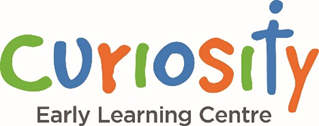 Nomination of Holiday Attendance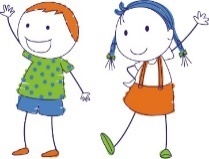 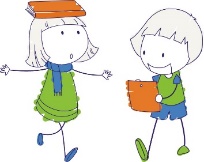 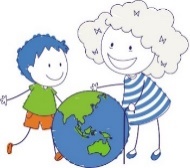 Active, Connected & Growing for LIFE23rd of August, 2020Dear Parents and Families, It’s that time again!  It is time to nominate your child’s attendance at CURIOSITY for the upcoming holiday period.  Please ensure that you contact Mrs Jacqui Gliddon (Director) if you have any further questions.  The School Holidays for the end of Term 3 will commence on Monday the 27th of September.  CURIOSITY ELC will be open for the full two weeks over this holiday break except for Monday the 4th of October which is part of the long weekend.  Our Term 4 program will relaunch on Monday the 11th of October.    Your regular booked days will remain the same in the holiday period unless you wish to add/remove days to your normal sessions or give notice that your child will not be attending during the holidays.  As per our Fee Policy, families are entitled to nominate their child’s attendance during the holidays.  The return of this signed document will be your two weeks’ notice, in writing, if you do not wish to access the service during the holiday period and not have your account charged as per your Complying Written Agreement.Accounts will be modified on Monday the 13th of September to reflect your nomination of attendance.  This form must be returned and signed even if you do not require any changes to be made.  If you do not give written notice to the Director before this date, then your account will be charged for your regular booked days.  After this date, we cannot guarantee care for your child as our staffing will be set.Thank you for attending to nominating your child’s holiday attendance.Kind Regards, Jacqui GliddonELC DirectorPlease return this slip by Monday the 13th of September.  Thank youNomination of Holiday AttendanceChilds Name:  ____________________________   Parents Name:  ____________________________Please circle the sessions that you require your child to attend for each day.  MP = Morning Sunrise    Ed = Educational Program   AP = Afternoon Delight   Parents Signature:  ______________________________   Date:  ______________________________Monday 27/09MP       Ed       APTuesday 28/09MP       Ed       APWednesday 29/09MP       Ed       APThursday 30/09MP      Ed       APFriday 01/10MP       Ed       APMonday 04/10Public HolidayCURIOSITY CLOSEDTuesday 05/10MP       Ed       APWednesday 06/10MP       Ed       APThursday 07/10MP      Ed       APFriday 08/10MP       Ed       AP